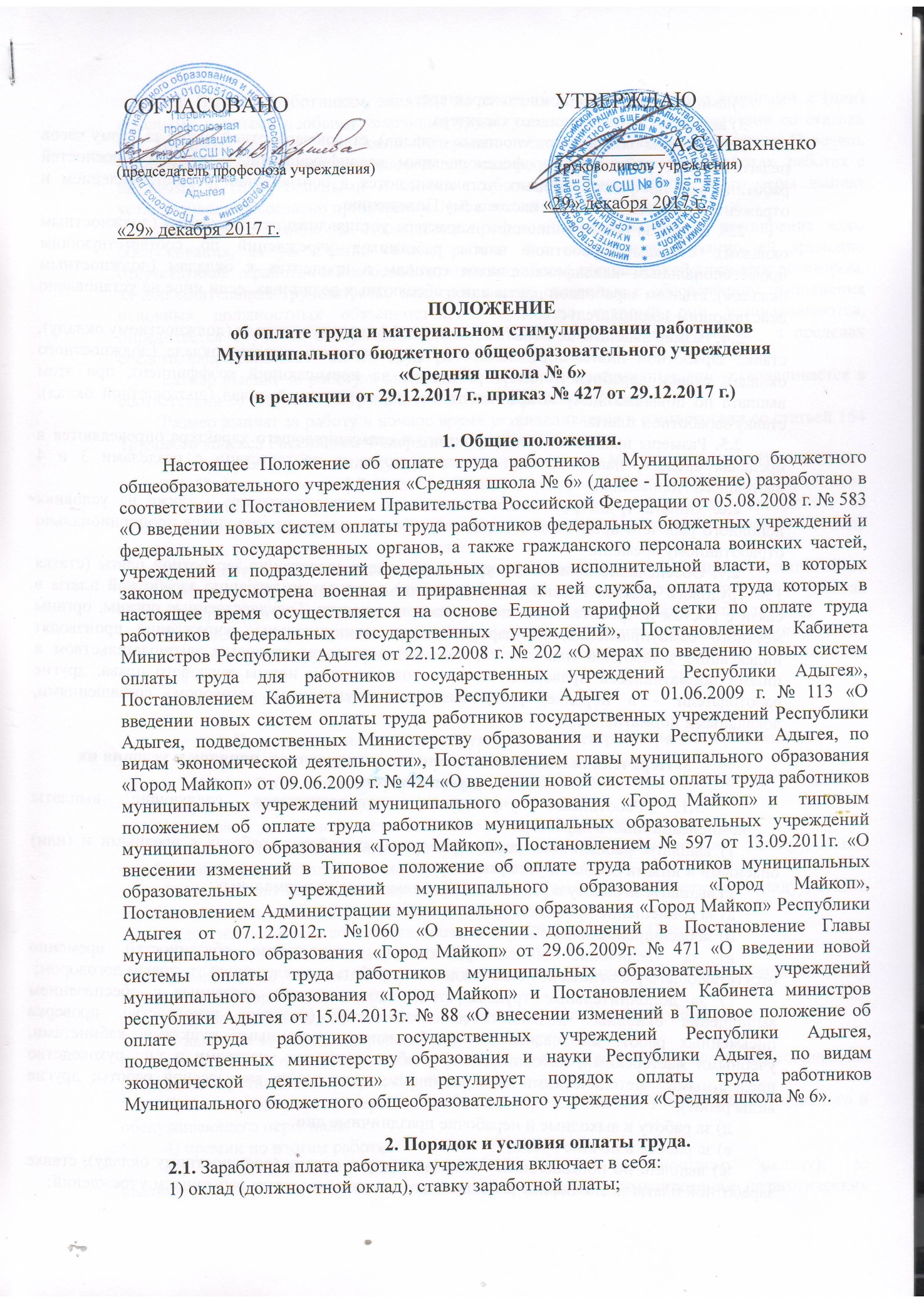 2) выплаты компенсационного характера;3) выплаты стимулирующего характера.2.2. Размеры окладов (должностных окладов), ставок заработной платы за норму часов педагогической работы по профессиональным квалификационным группам должностей работников и профессий рабочих устанавливаются в соответствии с Постановлением и отражены в приложении № 1 к настоящему Положению.2.3. Выплаты компенсационного характера устанавливаются к окладам (должностным окладам), ставкам заработной платы работников учреждений по соответствующим профессиональным квалификационным группам в процентах к окладам (должностным окладам), ставкам заработной платы или в абсолютных величинах, если иное не установлено действующим законодательством. 2.4. Размер выплаты по повышающему коэффициенту к окладу (должностному окладу), ставке заработной платы определяется путем умножения размера оклада (должностного оклада), ставки заработной платы работника на повышающий коэффициент, при этом выплата по повышающему коэффициенту не образует новый оклад (должностной оклад), ставку заработной платы.2.5. Размеры выплат компенсационного и стимулирующего характера определяются в пределах средств, направляемых на оплату труда, в соответствии с разделами 3 и 4 настоящего Положения.2.6. Оплата труда работников, занятых по совместительству, а также на условиях неполного рабочего времени или неполной рабочей недели, производится пропорционально отработанному времени.2.7. Обеспечение повышения уровня реального содержания заработной платы (статья 134 Трудового кодекса Российской Федерации) включает индексацию заработной платы в связи с ростом потребительских цен на товары и услуги. Государственные органы, органы местного самоуправления, государственные и муниципальные учреждения производят индексацию заработной платы в порядке, установленном трудовым законодательством и иными нормативными правовыми актами, содержащими нормы трудового права, другие работодатели - в порядке, установленном коллективным договором, соглашениями, локальными нормативными.3. Перечень выплат компенсационного характера, порядок и условия их установления.3.1. Работникам учреждения устанавливаются следующие выплаты компенсационного характера: 1) выплаты работникам, занятым на тяжелых работах, работах с вредными и (или) опасными и иными особыми условиями труда;2) выплаты за работу в условиях, отклоняющихся от нормальных:а) за совмещение профессий (должностей);б) за расширение зоны обслуживания;в) за увеличение объема работы или исполнение обязанностей временно отсутствующего работника без освобождения от работы, определенной трудовым договором;г) за дополнительные трудозатраты, непосредственно связанные с обеспечением выполнения основных должностных обязанностей (классное руководство; проверка письменных работ; заведование    учебно-консультационными пунктами, кабинетами,   учебными мастерскими, лабораториями, учебно-опытными участками и т.п.; руководство предметными  методическими объединениями; организация внеклассной работы; другие виды работ);д) за работу в выходные и нерабочие праздничные дни;е) за работу в ночное время;ж) выплата по повышающему коэффициенту к окладу (должностному окладу), ставке заработной платы за специфику работы педагогическим и другим работникам учреждений; 3.2. Выплата работникам, занятым на тяжелых работах, работах с вредными и (или) опасными и иными особыми условиями труда, устанавливается в соответствии со статьей 147 Трудового кодекса Российской Федерации действующим законодательством. Перечень работ, профессий рабочих, должностей служащих, занятых на тяжелых работах, работах с вредными и (или) опасными и иными особыми условиями труда, и размеры выплат устанавливаются согласно приложению № 2 к настоящему Положению. 3.3. Размер выплат за совмещение профессий (должностей), за расширение зоны обслуживания, за увеличение объема работы или исполнение обязанностей временно отсутствующего работника без освобождения от работы, определенной трудовым договором, за дополнительные трудозатраты, непосредственно связанные с обеспечением выполнения основных должностных обязанностей, и срок, на который они устанавливаются, определяется с учетом содержания и (или) объема дополнительной работы  в пределах средств, направляемых на оплату труда работников учреждения. Размер выплат за работу в выходные и нерабочие праздничные дни устанавливается в соответствии со статьей 153 Трудового кодекса Российской Федерации.Размер выплат за работу в ночное время устанавливается в соответствии со статьей 154 Трудового кодекса Российской Федерации.Размеры указанных выплат установлены в приложении № 3 к настоящему Положению. 3.4. Повышающие коэффициенты к окладу (должностному окладу), ставке заработной платы за специфику работы педагогическим и другим работникам учреждения, за исключением работников, оклады которых определяются в процентном отношении к окладу руководителя, устанавливаются в размерах:1) за работу в специальных (коррекционных) классах для обучающихся, воспитанников с отклонениями в развитии (в том числе с задержкой психического развития) – 0,20 (данная норма распространяется также и на оплату работы в качестве классного руководителя);2) учителям и другим педагогическим работникам за индивидуальное обучение на дому на основании медицинского заключения детей, имеющих ограниченные возможности здоровья – 0,20;3) учителям национального языка и литературы – 0,15.4. Перечень выплат стимулирующего характера, порядок и условия их установления.4.1. Работникам учреждения устанавливаются следующие выплаты стимулирующего характера: 1) выплаты за интенсивность и высокие результаты работы:а) выплата по повышающему коэффициенту к окладу (должностному окладу), ставке заработной платы  за квалификационную категорию;б) выплата по повышающему коэффициенту к окладу (должностному окладу), ставке заработной платы за наличие почетного звания, ученой степени;в) другие выплаты в соответствии с пунктом 4.5 настоящего Положения;2) выплаты за качество выполняемых работ:а) выплата по персональному повышающему коэффициенту к окладу (должностному окладу), ставке заработной платы;б) другие выплаты в соответствии с пунктом 4.7 настоящего Положения;3) выплаты за стаж непрерывной работы, выслугу лет:а) выплата по повышающему коэффициенту к ставке заработной платы педагогическим работникам за стаж педагогической работы;б) выплата за стаж непрерывной работы в учреждении для учебно-вспомогательного и обслуживающего персонала;4) премии по итогам работы.4.2. Повышающий коэффициент к окладу (должностному окладу), за квалификационную категорию устанавливается с целью стимулирования педагогических работников к профессиональному росту путем повышения профессиональной квалификации и компетентности. Размеры повышающего коэффициента для педагогических работников:1) при наличии первой квалификационной категории – 0,5;2) при наличии высшей квалификационной категории – 1,0.4.3. Повышающий коэффициент к окладу (должностному окладу), ставке заработной платы за наличие почетного звания, ученой степени устанавливается работникам, которым присвоено почетное звание, ученая степень, при соответствии почетного звания, ученой степени профилю учреждения. Размеры повышающего коэффициента:1) работникам, имеющим ученую степень кандидата наук по профилю образовательного учреждения или педагогической деятельности (преподаваемых дисциплин), – 0,10;2) работникам и специалистам образовательных учреждений, имеющим почетные звания «Народный учитель», «Заслуженный учитель» и «Заслуженный преподаватель» СССР, Российской Федерации, Республики Адыгея, союзных республик, входивших в состав СССР,– 0,10;3) работникам образовательных учреждений, имеющим другие почетные звания: «Заслуженный мастер профтехобразования», «Заслуженный работник физической культуры», «Заслуженный работник культуры»,  и другие почетные звания СССР, Российской Федерации, Республики Адыгея, союзных республик, входивших в состав СССР, установленные для работников различных отраслей, название которых начинается со слов «Народный», «Заслуженный», при условии соответствия почетного звания профилю учреждения, а педагогическим работникам  образовательных учреждений – при соответствии почетного звания профилю педагогической деятельности или преподаваемых дисциплин – 0,10;4) работникам, имеющим ученую степень доктора наук по профилю образовательного учреждения или педагогической деятельности (преподаваемых дисциплин) – 0,15.5) работникам, имеющим высокий уровень профессиональной подготовленности, соответствующий профилю педагогической деятельности – 0,1.4.4. Повышающий коэффициент к окладу (должностному окладу), ставке заработной платы за наличие почетного звания, ученой степени устанавливается по одному из имеющихся оснований, наиболее выгодному для работника.4.5. Другие выплаты за интенсивность и высокие результаты работы устанавливаются в суммарном размере не более 400 процентов оклада (должностного оклада), ставки заработной платы  на основании показателей согласно приложению № 4 к настоящему Положению.4.6. Персональный повышающий коэффициент к окладу (должностному окладу), ставке заработной платы может быть установлен работнику с учетом уровня его профессиональной подготовленности, сложности, важности выполняемой работы, степени самостоятельности и ответственности при выполнении поставленных задач и других факторов. Решение об установлении персонального повышающего коэффициента к окладу (должностному окладу), ставке заработной платы и его размерах принимается руководителем учреждения персонально в отношении конкретного работника с учетом мнения профсоюзного органа. Размер повышающего коэффициента – не более 0,5.Персональный повышающий коэффициент к ставке заработной платы устанавливается молодым педагогическим работникам (в возрасте до 27 лет включительно) в целях привлечения молодых специалистов для работы в школе, а также педагогическим работникам, работающим с детьми из социально неблагополучных семей в размере: 1) молодым педагогическим работникам при работе в ОУ 1-й и 2-й год – 0,3;2) молодым педагогическим работникам при работе в ОУ 3-й и 4-й год – 0,2;3) молодым педагогическим работникам 5-й и последующие годы – 0,1;4) педагогическим работникам, работающим с детьми из социально-неблагополучных семей – 0,5.4.7. Другие выплаты за качество выполняемых работ выплачиваются работникам единовременно в размере до 2 окладов (должностных окладов), ставок заработной платы на основании Положения по распределению выплат стимулирующего характера (премий) между работниками МБОУ «СШ № 6»при:1) поощрении Президентом Российской Федерации, Правительством Российской Федерации, органами законодательной и исполнительной власти Республики Адыгея;2) присвоении почетных званий Российской Федерации и Республики Адыгея, награждении знаками отличия Российской Федерации, Республики Адыгея;3) награждении орденами и медалями Российской Федерации и Республики Адыгея;4) награждении Почетной грамотой Министерства образования и науки Российской Федерации и Министерства образования и науки Республики Адыгея;5) при других видах поощрения и награждения.4.8. Повышающий коэффициент к тарифной ставке педагогическим работникам за стаж педагогической работы устанавливается в размерах:1) при выслуге от 5 до 10 лет – 0,03;2) при выслуге от 10 до 20 лет – 0,06;3) при выслуге свыше 20 лет – 0,09.4.8.1. Педагогическим работникам, являющимся внутренними совместителями, повышающий коэффициент устанавливается к объему фактической недельной нагрузки.4.9. Выплата за стаж непрерывной работы в учреждении устанавливается работникам учреждения (за исключением педагогических работников) в процентах от должностного оклада пропорционально отработанному времени в размерах:1) при выслуге от 5 до 10 лет – 3;2) при выслуге от 10 до 20 лет – 6;3) при выслуге свыше 20 лет – 9.4.10. В целях поощрения работников за выполненную работу  устанавливаются премии. Размеры премий, порядок их установления, критерии премирования определяются учреждением в пределах средств, направляемых на оплату труда. Размер премии может устанавливаться как в абсолютном значении, так и в процентном отношении к окладу (должностному окладу), ставке заработной платы. Решение о премировании и размер премии устанавливаются Комиссией по распределению выплат стимулирующего характера (премий). Премии могут быть установлены за выполнение особо важных и срочных работ, а также по итогам работы (по завершении учебного года, квартала и т.д.).Премия за выполнение особо важных и срочных работ выплачивается работникам единовременно по итогам выполнения особо важных и срочных работ с целью поощрения работников за оперативность и качественный результат труда.Критерии премирования работников учреждения приведены в приложении № 5 к настоящему Положению.5. Оплата труда заместителей руководителя учреждения.5.1. Заработная плата заместителей руководителей учреждения  состоит из должностного оклада, выплат компенсационного характера, а также выплат стимулирующего характера,  установленных настоящим разделом Положения.5.2. Должностные оклады заместителей руководителя учреждения устанавливаются на 20 процентов ниже должностного оклада руководителя учреждения (при работе на полную ставку).5.3. Выплаты компенсационного характера устанавливаются для заместителей руководителя учреждения в процентах или в абсолютных размерах в соответствии с разделом 3 настоящего Положения.5.4. Руководитель учреждения может установить заместителям руководителя   выплаты стимулирующего характера с учетом исполнения учреждением целевых показателей эффективности работы. Виды, размеры выплат стимулирующего характера заместителям руководителя     с учетом исполнения учреждением целевых показателей эффективности работы устанавливаются руководителем учреждения. 6. Материальная помощь.6.1. Из фонда оплаты труда учреждения работникам может быть выплачена материальная помощь в пределах средств, направляемых на оплату труда.     Размеры и условия выплаты материальной помощи установлены в приложении № 6 к настоящему Положению.6.2. Решение о выплате материальной помощи и ее конкретных размерах принимает руководитель учреждения на основании письменного заявления работника.Приложение № 1 к Положению об оплате труда работников  Муниципального  бюджетного общеобразовательного учреждения  «Средняя школа № 6»Размеры окладов (должностных окладов), ставок заработной платы за норму часов педагогической работы по профессиональным квалификационным группам должностей работников и профессий рабочих.Приложение № 2 к Положению об оплате труда работников  Муниципального бюджетного общеобразовательного учреждения  «Средняя школа № 6»Перечень работ, профессий рабочих, должностей служащих, занятых на тяжелых работах, работах с вредными и (или) опасными и иными особыми условиями труда, и размеры компенсационных выплатПриложение № 3 к Положению об оплате труда работников  Муниципального  бюджетного общеобразовательного учреждения  «Средняя школа № 6»Виды и размеры выплат компенсационного характера.Приложение № 4 к Положению об оплате труда работников  Муниципального  бюджетного общеобразовательного учреждения  «Средняя школа № 6»Показатели для установления выплат за интенсивностьи высокие результаты работы и размеры.Приложение № 5 к Положению об оплате труда работников  Муниципального  бюджетного общеобразовательного учреждения  «Средняя школа № 6»Критерии премирования работников.Приложение № 6 к Положению об оплате труда работников  Муниципального  бюджетного общеобразовательного учреждения  «Средняя школа № 6»ПОЛОЖЕНИЕпо распределению выплат стимулирующего характера (премий) между работниками МБОУ «СШ № 6»(в редакции от 30.12.2016 г.)1. Общие положения.1. 1. Настоящее Положение определяет порядок установления и распределения выплат стимулирующего характера (премий) (далее – премии) между работниками МБОУ «СШ № 6»  (далее – Школа) из суммы средств  экономии фонда оплаты труда, направленной на выплату премий между работниками Школы.1.1.1. Настоящее Положение разработано на основании: Трудового Кодекса Российской Федерации; Программой поэтапного совершенствования системы оплаты труда в государственных (муниципальных) учреждениях на 2012-2018 года, утвержденной распоряжением Правительства Российской Федерации от 26 ноября 2012 года №2190-р; письмом Министерства образования и науки РФ от 20.06.2013 № АП-1073/02  «О разработке показателей эффективности»; письмом Министерства образования и науки РФ от 04.03.2015 № 1061   с рекомендациями по распределению выплат стимулирующего характера (премий) между работниками государственных организаций, подведомственных Министерству образования и науки Республики Адыгея. Методическими рекомендациями Минобрнауки России по разработке органами государственной власти субъектов Российской Федерации и органами местного самоуправления показателей эффективности деятельности государственных (муниципальных) учреждений в сфере образования, их руководителей и отдельных категорий работников, утвержденных 18.06.2013г.; Приказом Комитета по образованию Администрации МО «Город Майкоп» от 27.08.2014г. № 377 «О разработке Показателей  эффективности работы руководителей образовательных учреждений муниципального образования «Город Майкоп»;Приказом Комитета по образованию Администрации МО «Город Майкоп» от 02.09.2014г. № 382 «О разработке показателей  эффективности деятельности  педагогических работников муниципальных образовательных учреждений». 1.2. Настоящее Положение разработано в целях упорядочения системы поощрения (премирования) персонала Школы. 1.2.1. В соответствии с пунктом 5.13 Типового положения об оплате труда работников государственных учреждений Республики Адыгея, подведомственных Министерству образования и науки Республики Адыгея, по видам экономической деятельности, утвержденного постановлением Кабинета Министров Республики Адыгея от 1 июня 2009 года № 113 «О введении новых систем оплаты труда работников государственных учреждений Республики Адыгея, подведомственных Министерству образования и науки Республики Адыгея, по видам экономической деятельности», к персоналу Школы относятся:1) основной персонал учреждения - работники школы, непосредственно оказывающие услуги (выполняющие работы), направленные на достижение определенных уставом школы целей деятельности, а также их непосредственные руководители;2) вспомогательный персонал учреждения - работники школы, создающие условия для оказания услуг (выполнения работ), направленных на достижение определенных уставом школы целей деятельности этого учреждения, включая обслуживание зданий и оборудования;3) административно-управленческий персонал школы - работники, занятые управлением (организацией) оказания услуг (выполнения работ), а также работники школы, выполняющие административные функции, необходимые для обеспечения деятельности школы.1.3.  Выплатами стимулирующего характера (премии) (далее – премии) являются выплаты, направленные на стимулирование работника за качественные результаты труда. Размеры и условия осуществления выплат премий, критерии оценивания качества и эффективности труда работников определяются данным Положением, иными локальными нормативными актами Школы.1.4. Размеры, порядок и условия установления основных надбавок за высокие результаты и качество  выполняемых работ определяются Положением об оплате труда работникам МБОУ «СОШ № 6», а также другими локальными  актами школы.1.5. Размер премий определяется в пределах средств, направленных на оплату труда работников Школы.1.6. Размер премии может устанавливаться как в абсолютном значении (денежном выражении), так и в процентном отношении к окладу (должностному окладу), ставке заработной платы. 1.7. Выплаты стимулирующего характера (премии) производятся по итогам работы работника за предыдущий период (премиальный период). Премиальный период устанавливается:1 – январь, февраль, март, апрель, май, июнь – (выплаты производятся с 1 января по 30 июня);2 - сентябрь, октябрь, ноябрь, декабрь – (выплаты производятся с 1 сентября по  31 декабря).В случае, если экономии фонда оплаты труда за соответствующий премиальный период не было, то выплата производится в следующий премиальный период.1.8. Премии не могут быть выплачены:- работникам, совершившим в период, за который начисляется премия, прогул;- работникам, привлеченным в период, за который начисляется премия, к дисциплинарной или материальной ответственности и т.д.2. Премиальный фонд и особенности его распределения.2.1. Распределение суммы средств, которая может быть направлена на выплату премий работникам Школы за определенный период (далее - премиальный фонд), производится с учетом мнения профсоюзной организации школы и предусматривает реализацию права участия органов, обеспечивающим государственно-общественный характер управления Школой (рассматриваются ходатайства, представления администрации школы, профсоюзного комитета, методических объединений, родительского комитета школы и др.).2.2. Размер премиального фонда согласовывается с ответственными специалистами МКУ «Централизованная бухгалтерия образовательных учреждений муниципального образования «Город Майкоп» в виде письменного уведомления, вручаемого непосредственно руководителю школы с указанием в нем суммы премиального фонда и персонала школы, которым предназначена данная премиальная выплата.2.3. При распределении премиального фонда, премии, в первую очередь, устанавливаются тем категориям работников, повышение оплаты труда которых определено Указами Президента Российской Федерации от 7 мая 2012 года № 597 «О мероприятиях по реализации государственной социальной политики», от 1 июня 2012 года № 761 «О национальной стратегии действий в интересах детей на 2012 - 2017 годы» и от 28 декабря 2012 года № 1688 «О некоторых мерах по реализации государственной политики в сфере защиты детей-сирот и детей, оставшихся без попечения родителей», а также Программой поэтапного совершенствования системы оплаты труда в государственных (муниципальных) учреждениях на 2012 - 2018 годы, утвержденной распоряжением Правительства Российской Федерации от 26 ноября 2012 года № 2190-р:1) педагогические работники основного педагогического персонала и прочего педагогического персонала Школы;2) педагогические работники Школы, оказывающие  социальные услуги детям-сиротам и детям, оставшимся без попечения родителей.2.4. В случае, если целевые показатели по заработной плате отдельных категорий работников, указанных в пункте 2.3 раздела II настоящего рекомендаций, достигнуты, премии могут быть выплачены остальным категориям работников Школы. 2.5. При определении размера премий учитывается следующее:1) средний размер премии, приходящейся на 1 человека из числа административно-управленческого персонала, не может быть более чем в два раза выше среднего размера премии, приходящейся на 1 человека из числа основного (педагогического) персонала;2) средний размер премии, приходящейся на 1 человека из числа учебно-вспомогательного и обслуживающего персонала, не может быть больше, чем 0,5 среднего размера премии, приходящейся на 1 человека из числа основного (педагогического) персонала.2.6. Основанием для оценки результативности деятельности персонала школы служат индивидуальные листы профессиональных достижений каждого из работников, в котором собраны личные профессиональные достижения за отчетный период, а также и предыдущий период, оговоренный в п.1.7 (Приложение 4).  Все достижения работников распределяются по критериям (Приложение 1, 2, 3), имеющим определенный весовой коэффициент (баллы), и рассчитываются показатели каждого из критериев.2.7. На первом этапе  лист профессиональных достижений заполняет работник самостоятельно с целью проведения системной самооценки собственных результатов профессиональной деятельности. На втором этапе лист профессиональных достижений работника проходит экспертизу и оценивание на уровне руководителей структурных подразделений, методических объединений, а также профсоюзного комитета школы.2.8. Для проведения объективной внешней оценки результативности профессиональной деятельности работников на основе его индивидуального листа профессиональных достижений в школе приказом руководителя создается постоянно действующая  Комиссия по распределению стимулирующих выплат и премированию (далее – Комиссия), состоящая  из  представителей администрации школы, первичной профсоюзной организации, руководителей МО, членов коллектива. Все индивидуальные листы сдаются в Комиссию для принятия решения о назначении дополнительной стимулирующей надбавки  конкретному работнику в зависимости от достижения пороговых значений критериев оценки эффективности деятельности, указанных в п. 2.6. настоящего Положения.2.8.1. Критерии оценки качества и эффективности деятельности административно-управленческого персонала школы  устанавливаются в соответствии с настоящим Положением и приказом Комитета по образованию Администрации муниципального образования «Город Майкоп» от 27.08.2014г. № 377 «Об утверждении Показателей эффективности работы руководителей образовательных учреждений муниципального образования «Город Майкоп».2.8.2. Критерии оценки качества и показатели эффективности учебно-вспомогательного и обслуживающего персонала школы устанавливаются в соответствии с настоящим Положением и рекомендациями Министерства образования  и науки Республики Адыгея (приложение к письму от 04.03.2015г. №  1061.3. Комиссия по распределению фонда стимулирующих выплат (премий).3.1.  Регламент работы Комиссии по распределению стимулирующих выплат и премированию устанавливается настоящим Положением. 3.2. На первом этапе распределения выплат стимулирующего характера (премий)  работник самостоятельно заполняет лист профессиональных достижений с целью проведения системной самооценки собственных результатов профессиональной деятельности. На втором этапе лист профессиональных достижений работника проходит экспертизу и оценивание на уровне руководителей структурных подразделений и методических объединений школы, профсоюзного комитета на заседании Комиссии.3.3. Комиссия рассматривает представленные материалы и принимает решение о премировании открытым голосованием при условии присутствия не менее половины членов комиссии. 3.4. После согласования представленных листов профессиональных достижений, Комиссией суммируется общее количество баллов, которые набрали работники Школы. Результаты итоговой экспертной оценки оформляются Комиссией в Сводной таблице профессиональных достижений работников школы за отчетный период, и представляется в баллах по каждому работнику с указанием показателей результативности общего итога. Сводная таблица профессиональных достижений работников школы подписывается всеми членами Комиссии, становится неотъемлемой частью протокола заседания Комиссии и в дальнейшем служит основанием для издания приказа руководителем школы об установлении выплат. 3.5. Сумма премиального фонда делится на общее количество баллов, полученных всеми работниками Школы. Таким образом, формируется стоимость одного балла. 3.6. По каждому работнику школы стоимость одного балла умножается на общее количество баллов, которые набрал работник, и рассчитывается общая сумма выплат стимулирующего характера (премии) на каждого работника за отчетный период путем перевода баллов в денежное выражение в абсолютном значении или в процентном выражении к должностному окладу.3.7.  Решение комиссии оформляется протоколом (Приложение 5), представленные материалы по премированию являются неотъемлемой частью протокола. 3.8.  На основании протокола комиссии руководитель Школы издает приказ о выплатах  стимулирующего характера (премий) работникам за отчетный период, с которым ознакамливает каждого премированного работника под роспись.3.9. Работники Школы имеют право присутствовать на заседании Комиссии и давать необходимые пояснения по достижению ими показателей эффективности деятельности. 3.10. В случае несогласия работника с итоговым баллом,  работник имеет право в течение двух дней обратиться с письменным заявлением в Комиссию, аргументированно изложив, с какими критериями оценки результатов его труда он не согласен.3.11. Комиссия обязана в  течение двух дней  рассмотреть заявление работника и дать  письменное или устное  (по желанию работника) разъяснение (обсуждение  обращения заносится в протокол Комиссии).3.12. В случае несогласия с разъяснением Комиссии, работник имеет право обратиться в Комиссию по урегулированию споров между участниками образовательных отношений.3.13. В целях обеспечения открытости и прозрачности распределения премиального фонда протоколы заседания Комиссии и приказы о премировании должны быть доведены до сведения работников. При этом результаты премирования оглашаются в балльной системе.3.14. Администрация школы обязана разместить результаты заседания Комиссии в информационном пространстве школы. 3.15. Результаты премирования оглашаются только в балльной системе.4. Заключительные положения.4.1. Настоящее Положение является основанием для внесения изменений в трудовые договора работников Школы в раздел «Оплата труда и социальные гарантии». Где установить, что при достижении работником показателей эффективности его деятельности ему выплачиваются стимулирующие выплаты (премии) в пределах выделенных средств и в порядке, установленном настоящим Положением.4.2. Настоящее Положение распространяется на всех работников  Школы и действует до принятия нового.4.3. По представлению членов Комиссии, трудового коллектива и администрации школы критерии оценки качества эффективности деятельности, а также другие положения могут быть изменены на заседании общего собрания, что оформляется протоколом, после чего издается приказ руководителя школы об утверждении новой редакции Положения.Приложение № 1 к Положению о премировании работников  Муниципального бюджетного общеобразовательного учреждения  «Средняя  школа № 6»	Критерии  оценки качества и показатели эффективности деятельности основного персонала.  Приложение № 2 к Положению о премировании работников  Муниципального бюджетного общеобразовательного учреждения  «Средняя  школа № 6»Критерии  оценки качества и показатели эффективности деятельности административно-управленческого персонала.  Приложение № 3 к Положению о премировании работников  Муниципального бюджетного общеобразовательного учреждения  «Средняя  школа № 6»Критерии  оценки качества и показатели эффективности деятельности административно-управленческого персонала  Приложение № 4 к Положению о премировании работников  Муниципального бюджетного общеобразовательного учреждения  «Средняя  школа № 6»Лист профессиональных достижений.Ф.И.О. педагога _____________________________________________________________Приложение № 5 к Положению о премировании работников  Муниципального бюджетного общеобразовательного учреждения  «Средняя  школа № 6»ПРИМЕРНЫЙ ПРОТОКОЛ ЗАСЕДАНИЯКОМИССИИ ПО РАСПРЕДЕЛЕНИЮ ВЫПЛАТ СТИМУЛИРУЮЩЕГО ХАРАКТЕРА (ПРЕМИЙ) МЕЖДУ РАБОТНИКАМИ ОО.Заседание Комиссии по распределению выплат стимулирующего характера (премий)(наименование образовательного учреждения), созданной в соответствии с приказом от «____»_______201___г. № ______.Протокол № ___ от _______________ 201 __ г.Присутствовали:Члены Комиссии:___(Ф.И.О, должность)____________________________________________________________________________________________________________________________________________________________________________________________________________________Отсутствовали:Члены Комиссии:__________________________________________________________________________________________________________________________________________________________(указать причину отсутствия)Повестка дня:Доклад руководителя (указать наименование ОО) о наличии средств на стимулирующие выплаты (премии) за (указать премиальный период). (Докладчик руководитель ОО (указать Ф.И.О.).Рассмотрение индивидуальных оценочных листов и материалов, подтверждающих оценивание.Распределение стимулирующих выплат за (указать премиальный период) по итогам рассмотрения материалов по премированию.Слушали:По 1-му вопросу:Руководителя ОО (указать Ф.И.О.) с информацией о наличии и объеме денежных средств, выделенных по письменной рекомендации специалистов МКУ «ЦБОУ МО «Город Майкоп» (указать реквизиты письма бухгалтерии) на стимулирующие выплаты (премии) для (указать категорию персонала).По 2-му вопросу:Членов Комиссии (указать Ф.И.О., должности) с мнениями и предложениями по результатам рассмотрения, представленных материалов премирования по каждому индивидуальному оценочному листу профессиональных достижений.(Приложение № 1 к протоколу: оценочные листы, материалы, подтверждающие оценивание, ходатайства, мотивированное мнение ПК и т.д.).Согласование по 2-му вопросу путем открытого голосованияЗа «____»		воздержались «____»		против «____».По 3-му вопросу:1. Секретаря Комиссии  (указать Ф.И.О., должность) по результатам общего подсчета баллов и стоимости одного балла в (указать премиальный период).2. Председателя Комиссии (указать Ф.И.О., должность) с предложением по результатам распределения стимулирующих выплат за (указать премиальный период) по итогам рассмотрения материалов по премированию.(Приложение № 2 к протоколу: Сводная таблица результатов распределения стимулирующих выплат (премий) между работниками (указать наименование ОО) за (указать премиальный период) (В таблице указать Ф.И.О., должность работника, итоговую сумму баллов по каждому работнику).Согласование по 3-му вопросу путем открытого голосования:За «____»		воздержались «____»		против «____»Решили:1. Утвердить предложенное распределение стимулирующих выплат (премий)  между работниками ОО за (указать премиальный период).2. Направить руководителю ОО копию протокола заседания Комиссии для издания приказа об установлении стимулирующих выплат (премий) работникам ОО за (указать премиальный период).3. Довести до сведения коллектива ОО итоги работы Комиссии в виде Сводной таблицы (Приложение № 2 к настоящему протоколу) на общем собрании сотрудников и разместить ее в доступном для работников информационном пространстве учреждения.Председатель комиссии:_____________________      подпись.		(Ф.И.О.)Члены комиссии:_____________________      подпись.		(Ф.И.О.)_____________________      подпись.		(Ф.И.О.)_____________________      подпись.		(Ф.И.О.)_____________________      подпись.		(Ф.И.О.)Приложение № 6 к Положению о премировании работников  Муниципального бюджетного общеобразовательного учреждения  «Средняя  школа № 6»Сводная таблица результатов распределения стимулирующих выплат (премий) между работниками МБОУ «СШ № 6».Квалификационные уровниПрофессиональные квалификационные группы должностей / Должности, отнесенные 
к квалификационным уровнямРазмеры окладов (должностных окладов), ставок заработной платы за норму часов педагогической работы (в рублях)Профессиональные квалификационные группы должностей работников образованияПрофессиональные квалификационные группы должностей работников образованияПрофессиональные квалификационные группы должностей работников образованияПрофессиональная квалификационная группа должностей педагогических работниковПрофессиональная квалификационная группа должностей педагогических работниковПрофессиональная квалификационная группа должностей педагогических работников2 квалификационный уровеньПедагог дополнительного образования, педагог-организатор, социальный педагог61063 квалификационный уровеньВоспитатель ГПД, педагог-психолог, тьютор62374 квалификационный уровеньУчитель, преподаватель – организатор ОБЖ, учитель – логопед6372Профессиональные квалификационные группы общеотраслевых должностей руководителей, специалистов и служащихПрофессиональные квалификационные группы общеотраслевых должностей руководителей, специалистов и служащихПрофессиональные квалификационные группы общеотраслевых должностей руководителей, специалистов и служащихПрофессиональная квалификационная группа «Общеотраслевые должности служащих первого уровня»Профессиональная квалификационная группа «Общеотраслевые должности служащих первого уровня»Профессиональная квалификационная группа «Общеотраслевые должности служащих первого уровня»1 квалификационный уровеньДелопроизводитель, секретарь – машинистка3188Профессиональная квалификационная группа «Общеотраслевые должности служащих четвертого уровня»Профессиональная квалификационная группа «Общеотраслевые должности служащих четвертого уровня»Профессиональная квалификационная группа «Общеотраслевые должности служащих четвертого уровня»Профессиональные квалификационные группы общеотраслевых профессий рабочихПрофессиональные квалификационные группы общеотраслевых профессий рабочихПрофессиональные квалификационные группы общеотраслевых профессий рабочихПрофессиональная квалификационная группа «Общеотраслевые профессии рабочих первого уровня»Профессиональная квалификационная группа «Общеотраслевые профессии рабочих первого уровня»Профессиональная квалификационная группа «Общеотраслевые профессии рабочих первого уровня»1 квалификационный уровеньГардеробщик,  уборщик территории, сторож, уборщик служебных помещений, рабочий по обслуживанию зданий и сооружений, вахтёр 3049Профессиональная квалификационная группа «Общеотраслевые профессии рабочих второго уровня»Профессиональная квалификационная группа «Общеотраслевые профессии рабочих второго уровня»Профессиональная квалификационная группа «Общеотраслевые профессии рабочих второго уровня»1 квалификационный уровеньОператор ПЭВМ3325Профессий рабочих, должности служащихПеречень работРазмер компенсационных выплатУборщик служебных помещенийРаботы по хлорированию воды, с приготовлением дезинфицирующих растворов, а также с их применением10 %Учитель химии, лаборант кабинета химииЗа работу с вредными веществами (в соответствии с картой аттестации рабочего места по условиям труда)4 %Виды выплат компенсационного характераРазмеры выплат компенсационного характера Совмещение профессий (должностей)до 100 % от оклада (пропорционально нагрузке) Расширение зоны обслуживания:Начисляется:-  к тарифной ставке педагогическому и обслуживающему персоналу; - к должностному окладу административному персоналу.- выполнение функций общественного инспектора по охране детства;- выполнение функций по охране труда и пожарной безопасности;- руководство методическим объединением учителей классных руководителей; - организация питания за счет средств городского бюджета и ведение документации по данному направлению деятельности;- курирование работы молодых учителей в рамках осуществления наставничества;- руководство методическим объединением учителей начальных классов;- организация методической работы, аттестации педагогических работников;- организация работы и ведение документации школьного психолого-медико-педагогического консилиума;- организация работы дружины юных пожарных, внеклассная работа по физической культуре;- выполнение функций лаборанта кабинета химии;- выполнение функций лаборанта кабинета химии;- руководство методическим объединением учителей естественно-математического цикла;- организация работы по профилактике детского дорожно-транспортного травматизма, изучению правил дорожного движения, организация работы юных инспекторов движения;- выполнение функций заведующего библиотекой;- за работу с библиотечным фондом школьных учебников;- за руководство методическим объединением учителей предметных областей: русский язык, литература, иностранный язык, адыгейский язык и литература;- организация общественно-полезного труда и работы школьной трудовой бригады;- выполнение работы, ответственного за ГО и ЧС;- выпуск школьного периодического издания;- выполнение функций старшей вожатой, руководство детской общественной организацией «Ритм»;- организация и реализация НРК в начальной школе;- обслуживание вычислительной техники;- выполнение функций системного администратора при ведении официального школьного сайта;- выполнение функций системного администратора по ведению электронного журнала;- выполнение функций контрактного управляющего;- координирование работы по организации государственной итоговой аттестации обучающихся;- выполнение функций ответственного по обеспечению условий доступности ОУ и предоставляемых им услуг для обучающихся и иных участников образовательного процесса с ОВЗ;- курирование работы классов коррекции (VII вида);- организация культурно-массовых мероприятий;- организация деятельности службы школьной медиации10 %14 %15 %50 %15 %20 %50 %35 %5 %5 %5 %20 %20 %50 %20 %20 %20 %20 %30 %50 %5 %5 %(за каждый компьютер)50 %50 %50 %50 %50 %20 %50 %30 %Увеличение объема работы или исполнение обязанностей временно отсутствующего работника без освобождения от работы, определенной трудовым договором:до 100 % от тарифной ставки- педагогическое сопровождение внеурочной деятельности;- проведение дополнительных занятий по подготовке к ГИА;- руководство школьной вокальной группой.5 %20 %20 %Дополнительные трудозатраты, непосредственно связанные с обеспечением выполнения основных должностных обязанностей, в том числе:за классное руководство, руководство группой: - при численности обучающихся ниже нормы (25 чел.);- при численности обучающихся в соответствии с нормой - в специальных коррекционных классах при численности обучающихся ниже нормы (до 12 чел. включительно) с учетом повышающего коэффициента 0,2;- в специальных коррекционных классах при численности обучающихся (более 12 чел.) с учетом повышающего коэффициента 0,210 %15 %12 %18 %за проверку письменных работ:- по русскому языку, математике и литературному чтению в начальной школе- по русскому языку и литературе- по математике- по иностранному и адыгейскому языкам- по физике, биологии, химии, географии, природоведению, окружающему миру10 % от часовой нагрузки15 % от часовой нагрузки10% от часовой нагрузки5% от часовой нагрузки5% от часовой нагрузки- за заведование кабинетами- за заведование кабинетом естествознания - спортивным залом- учебными мастерскими5 % от оклада10 % от оклада15% от оклада20 % от окладаРабота в выходные и нерабочие праздничные дни100 %от оклада, рассчитанный  за каждый час работыРабота в ночное время40 %от оклада, рассчитанный  за каждый час работы в ночное времяСверхурочная работа100 %от оклада (пропорционально нагрузке)ПоказателиРазмерыСтабильно высокие показатели результативности работы, высокие академические и творческие достижения50 % к должностному окладу Разработка и внедрение новых эффективных программ и методик, форм (обучения, организации и управления учебным процессом), создание республиканских экспериментальных площадок, работа по внедрению и реализации  в образовательном  процессе новых федеральных государственных образовательных стандартов (ФГОС), высокие достижения в работе30 % к должностному окладуИспользование инновационных и (или) авторских образовательных программ30 % к должностному окладуРабота в условиях эксперимента в рамках выполнения федеральных, региональных и  муниципальных программ30 % к должностному окладуПодготовка участников и призеров олимпиад, конкурсов15 % к должностному окладуПодготовка учебных и научно-методических пособий, рекомендаций, книг и учебников15 % к должностному окладуОбеспечение стабильности и повышения качества обучения50 % к должностному окладуДостижение учащимися высоких результатов в учебе15 % к должностному окладуКачественное выполнение работы по обеспечению учебного (образовательного) процесса или уставной деятельности учреждения20 % к должностному окладуИнициатива, творчество и применение в работе современных форм и методов организации труда10 % к должностному окладуИспользование современных информационных технологий, технических средств обучения, инновационных и (или) авторских образовательных программ15 % к должностному окладуАктивное участие в методической работе (конференциях, семинарах, методических и научно-методических объединениях)10 % к должностному окладуИспользование здоровьесберегающих технологий10 % к должностному окладуПодготовка призеров олимпиад, конкурсов15 % к должностному окладуСложность, напряженность, специфика выполняемой работы50 % к должностному окладуВысокий уровень исполнительской дисциплины24 % к должностному окладуОрганизация качественной работы по проведению мероприятий, связанных с обеспечением рабочего процесса в рамках уставной деятельности ОУ.20 % к должностному окладу№п/пПоказатели Размеры, руб. 1.Успешное и добросовестное исполнение работником своих должностных обязанностей в соответствующем периоде5002.Качественное выполнение работ и высокие достижения в учебной и (или) воспитательной работе в соответствующем периоде 10003.Достижение обучающимися высоких показателей уставной деятельности учреждения20004.Успешное выполнение плановых показателей уставной деятельности учреждения10005.Высокие достижения  в труде по завершении учебного года, календарного года20006.Организация качественной подготовки и проведения мероприятий, связанных с уставной деятельностью учреждения30007.Организация и проведение мероприятий, повышающих авторитет и имидж учреждения30008.Участие в особо важных мероприятиях20009.Выполнение порученной работы, связанной с обеспечением рабочего процесса или уставной деятельности учреждения100010.Качественная подготовка и своевременное представление отчетности в вышестоящие организации300011.Особые заслуги работникам перед учреждением300012.Итоги выполнения работ, не входящих в круг должностных обязанностей3000Условия предоставления материальной помощиРазмерыНа приобретение лекарств и лечениене более 100 % от окладаНепредвиденные случаи (пожар,  и т.д.)не более 100 % от окладаПри уходе на пенсиюне более 100 % от окладаЮбилейные даты (кратные 25)не более 100 % от окладаРождение ребенка (первого)не более 100 % от оклада№ 
п/пНаименование
критерияВесовой
коэффициентРасчет показателя1. Реализация дополнительных проектов (групповые и индивидуальные учебные проекты обучающихся, социальные проекты, др.)1. Реализация дополнительных проектов (групповые и индивидуальные учебные проекты обучающихся, социальные проекты, др.)1. Реализация дополнительных проектов (групповые и индивидуальные учебные проекты обучающихся, социальные проекты, др.)1. Реализация дополнительных проектов (групповые и индивидуальные учебные проекты обучающихся, социальные проекты, др.)1.1.Работа с обучающимися по дополнительному, расширенному, углубленному изучению предмета за рамками тарифицированных часов 0-N2 балла за каждый проект, осуществленный на уровне ОУ1.2.Работа с учащимися по ликвидации академической задолженности по предмету.0-N10 баллов за каждого учащегося, успешно ликвидировавшего академическую задолженность1.3.Работа с учащимися группы риска по подготовке к сдаче ОГЭ (ГИА и ЕГЭ)0-N12 баллов за каждого учащегося, успешно сдавшего ОГЭ2. Организация (участие) системных исследований, мониторинга индивидуальных достижений обучающихся 2. Организация (участие) системных исследований, мониторинга индивидуальных достижений обучающихся 2. Организация (участие) системных исследований, мониторинга индивидуальных достижений обучающихся 2. Организация (участие) системных исследований, мониторинга индивидуальных достижений обучающихся 2.1.Работа по систематическому ведению и наполнению портфолио обучающихся. Проведение мониторингадостижений обучающихся.0-2баллаНаличие – 2 балла, отсутствие – 0 баллов3. Динамика индивидуальных образовательных результатов 
(по результатам контрольных мероприятий, промежуточной и итоговой аттестации)3. Динамика индивидуальных образовательных результатов 
(по результатам контрольных мероприятий, промежуточной и итоговой аттестации)3. Динамика индивидуальных образовательных результатов 
(по результатам контрольных мероприятий, промежуточной и итоговой аттестации)3. Динамика индивидуальных образовательных результатов 
(по результатам контрольных мероприятий, промежуточной и итоговой аттестации)3.1.Положительная высокая  динамика успеваемости обучающихся по предмету0-1баллаУвеличение доли обучающихся, закончивших отчетный период с положительными оценками: 
Рост от 3 % и выше – 1 балл   3.2.Отсутствие обучающихся, не преодолевших минимального порога по рус.яз. и матем.5балловВысокий средний балл по предмету при прохождении ОГЭ.Отсутствие обучающихся, не преодолевших минимальный порог- 5 баллов.4. Реализация мероприятий, обеспечивающих взаимодействие с родителями обучающихся4. Реализация мероприятий, обеспечивающих взаимодействие с родителями обучающихся4. Реализация мероприятий, обеспечивающих взаимодействие с родителями обучающихся4. Реализация мероприятий, обеспечивающих взаимодействие с родителями обучающихся4.1.Высокий процент посещаемости родителями классных и общешкольных родительских собраний.(по данным протоколов).0-2балла0 баллов – до 50% 2 балла – от 50% - 75%4 балла – от 76% до 100%4.2.Удовлетворенность родителей (законных представителей), обучающихся качеством предоставляемых образовательных услуг3-5балловНаличие письменных жалоб при подтверждении фактов «-10» баллов, наличие благодарственных писем – 5 баллов.4.3.Организация работы с родителями5-10 баллов- систематичность проведения родительских собраний, разнообразие и актуальность тематики – 5 баллов; 
- привлечение к проведению родительских собраний специалистов – 10 баллов;
- организация работы родительского комитета по сплочению и развитию классного коллектива – 5 баллов; по благоустройству ОУ – 10 баллов. 5. Участие и результаты участия учеников на олимпиадах, конкурсах, соревнованиях и др.)5. Участие и результаты участия учеников на олимпиадах, конкурсах, соревнованиях и др.)5. Участие и результаты участия учеников на олимпиадах, конкурсах, соревнованиях и др.)5. Участие и результаты участия учеников на олимпиадах, конкурсах, соревнованиях и др.)5.1.Подготовка победителей и призёров олимпиад федерального, регионального, муниципального  и школьного уровня за отчетный период20-40балловфедеральный уровень – 40 баллов,
региональный уровень – 30 баллов, 
муниципальный уровень – 20 баллов.5.2.Подготовка призеров соревнований конкурсов, спартакиад различного уровня за отчетный период5-45балловфедеральный уровень – 40 баллов – 1 чел., (группа обучающихся – 45 баллов.),
региональный уровень – 30 баллов – 1 чел., (группа обучающихся – 35 баллов), 
муниципальный уровень – 20 баллов – 1 чел., (группа обучающихся – 25 баллов), участие – 5 баллов.6. Участие в коллективных педагогических проектах, профессиональных конкурсах, грантах, научно-практических конференция, общественная активность педагога. Участие в распространении передового педагогического опыта. Использование новых педагогических технологий.6. Участие в коллективных педагогических проектах, профессиональных конкурсах, грантах, научно-практических конференция, общественная активность педагога. Участие в распространении передового педагогического опыта. Использование новых педагогических технологий.6. Участие в коллективных педагогических проектах, профессиональных конкурсах, грантах, научно-практических конференция, общественная активность педагога. Участие в распространении передового педагогического опыта. Использование новых педагогических технологий.6. Участие в коллективных педагогических проектах, профессиональных конкурсах, грантах, научно-практических конференция, общественная активность педагога. Участие в распространении передового педагогического опыта. Использование новых педагогических технологий.6.1.Участие в профессиональных конкурсах, грантах. 10-40балловфедеральный уровень:- заочное участие – 20 баллов,- очное – 40 баллов.
региональный уровень:- заочное участие – 15 баллов,- очное – 30 баллов.
муниципальный уровень:- заочное участие – 10 баллов,- очное – 20 баллов.6.2.Участие в научно-практических конференциях, профессиональных олимпиадах и иных творческих конкурсах  10-30федеральный уровень:- заочное участие – 20 баллов,- очное – 30 баллов.
региональный уровень:- заочное участие – 15 баллов,- очное – 25 баллов.
муниципальный уровень:- заочное участие – 10 баллов,- очное – 20 баллов.6.3.Наличие и уровень распространения передового педагогического опыта, участие в педагогических чтениях, круглых столах10-40балловфедеральный уровень – 40 баллов,
региональный уровень – 30 баллов, 
муниципальный уровень – 20 баллов,  
уровень школы  – 10 баллов. Учитывается проведение открытых уроков, мастер-классов, презентаций, творческих отчетов и др. мероприятий по распространению передового педагогического  опыта6.4.Общественная активность педагога, в том числе участие в проведении муниципального мониторинга качества образования выпускников 9-11(12)-х кл. и в проведении ГИА10-40 балловРабота в качестве эксперта при аттестации педагогических работников – 10 баллов. Участие в работе предметных комиссий при проведении ГИА – 10 баллов (1 день), организаторов – 10 баллов (1 день), руководителей пунктов – 40 баллов (1 день), уполномоченных ТЭК (ГЭК) – 20 баллов (1 день). Работа в составе жюри конкурсов, профсоюзная деятельность, руководство МО – 20 баллов.6.5.Работа в школьной аттестационной комиссии10-20 балловУчастие – 10 баллов, активное участие – 20 баллов.6.6.Степень участия педагогов в разработке локальных актов10-20 балловРуководство группой – 20 баллов, активное участие – 15 баллов, участие – 10 баллов (1 локальный акт).6.7.Степень участия в работе комиссий по осуществлению закупок и приемке и экспертизе поставленных товаров, выполненных работ и оказанных услуг, в работе по размещению информации на официальных федеральных сайтах, в работе по планированию закупок, исполнению контрактов 20-60 балловОрганизация работы – 60 баллов, активное участие – 40 баллов, участие – 20 баллов 6.8.Степень участия в работе комиссии (групп), временно создаваемых по мере необходимости в ОУ, а также представление ОУ в вышестоящих, контролирующих органах и в качестве межведомственного взаимодействия (федеральное казначейство, УФАС и т.д.)10-40 балловРуководство комиссией – 30 баллов, активное участие – 20 баллов, участие – 10 баллов, подготовка отчетной статистической документации – 40 баллов, представление интересов ОУ – 20 баллов.6.9.Методическая помощь педагогическим работникам в разработке рабочих программ по предметам0-N балловКонсультирование одного педагога – 2 балла6.10Степень участия в подготовке ОУ к плановым и внеплановым проверкам, проводимыми различными надзорными органами и службами20-60 балловОрганизация подготовки – 60 баллов, активное участие – 30 баллов, участие – 20 баллов за каждую6.11Организация работы и(или) работа, связанная с обеспечением рабочего процесса в рамках уставной деятельности в период летних каникул10-100 балловРабота в должности и.о.директора (1 день) – 10 баллов7. Участие педагога в разработке и реализации основной образовательной программы, качество разработки и реализации рабочих программ7. Участие педагога в разработке и реализации основной образовательной программы, качество разработки и реализации рабочих программ7. Участие педагога в разработке и реализации основной образовательной программы, качество разработки и реализации рабочих программ7. Участие педагога в разработке и реализации основной образовательной программы, качество разработки и реализации рабочих программ7.1.Степень участия педагога в разработке основной образовательной программы учреждения, коллективного договора30-100балловРуководство группой по разработке ООП – 100 баллов, активное участие – 50 баллов, участие – 30 баллов.7.2.Степень участия педагогов в разработке Программы развития.20-100 балловРуководство группой – 100 баллов, активное участие – 40 баллов, участие – 20 баллов.7.3.Качество и своевременность разработки и представления рабочих программ Норма, ниже нормы, выше нормы0-NбаллДо 1 сентября – 5 баллов. Соответствие положению о рабочей программе – 5 баллов. За каждую рабочую программу – по 1 баллу. Предоставление программы после 1 октября – «-10» баллов. 7.4.Организация внеклассной работы по предмету, в том числе организация федеральных и республиканских и муниципальных конкурсов в ОУ0-30балловПри наличии в отчетный период  одного мероприятия с одним классом – 5 баллов, 2-х и более мероприятий,  подготовленных и проведенных, учителем по предмету в рамках внеурочной деятельности  или предметной недели – 10 баллов, организация конкурсов в рамках ОУ – 20 баллов, при отсутствии мероприятий – 0 баллов.
Проведение в отчетный период  открытого внеклассного мероприятия на уровне школы – 10 баллов, на муниципальном – 20 баллов, региональном уровне – 30 баллов.8. Организация физкультурно-оздоровительной и спортивной работы, обеспечение безопасности жизнедеятельности детей в учебно-воспитательном процессе8. Организация физкультурно-оздоровительной и спортивной работы, обеспечение безопасности жизнедеятельности детей в учебно-воспитательном процессе8. Организация физкультурно-оздоровительной и спортивной работы, обеспечение безопасности жизнедеятельности детей в учебно-воспитательном процессе8. Организация физкультурно-оздоровительной и спортивной работы, обеспечение безопасности жизнедеятельности детей в учебно-воспитательном процессе8.1.Организация и проведение: тематических классных часов о здоровом образе жизни, Дни здоровья, спортивные состязания.0-10балловПроведение  в отчетный период открытых классных часов о здоровом образе жизни – 2 балла.Подготовка и проведение в отчетный период спортивных состязаний между классами (параллелями) с предоставлением  отчетных материалов – 3 балла.Подготовка и проведение в отчетный период  Дня здоровья – 10 баллов.8.2.Охват обучающихся горячим питанием Ниже нормы-0 баллов; норма- 0,5 балла; выше нормы- 1,5 балла; 
выше городского показателя -3 балла Стабильно высокие показатели охвата горячим питанием – 80-100 % - 5 баллов. Положительная динамика охвата горячим питанием за отчетный период – 3 балла.8.3.Обеспечение  безопасности жизнедеятельности детей в учебно-воспитательном процессе2-4баллаСвоевременное проведение инструктажей по технике безопасности, пожарной безопасности и т.д. – 2 балла. Систематическое проведение занятий по обеспечению безопасности дорожного движения – 2 балла.9. Работа с детьми из социально-неблагополучных семей9. Работа с детьми из социально-неблагополучных семей9. Работа с детьми из социально-неблагополучных семей9. Работа с детьми из социально-неблагополучных семей9.1.Проведение работы по профилактике правонарушений среди обучающихся (сокращение числа обучающихся, состоящих на внутришкольном учете, совершивших правонарушения, условно осужденных, уклоняющихся от учебы, неуспевающих и других).0-40балловСвоевременное выявление очагов неблагополучия (1 чел.) – 10 баллов. Социально-педагогическое сопровождение и воспитательное воздействие на несовершеннолетнего (1 чел.) – 10 баллов. Индивидуальная работа с родителями несовершеннолетнего обучающегося, состоящего на внутришкольном учете (1 чел.) – 10 баллов. Взаимодействие с субъектами профилактики (прокуратурой, ОУУП и ПДН, КДН, отдел опеки и попечительства, реабилитационный центр и т.д.) – 20 баллов. Положительная динамика по сокращению числа обучающихся, состоящих на учете – 40 баллов. 9.2.Снижение (отсутствие) пропусков обучающимися уроков без уважительной причины0-15баллаОтсутствие за отчетный период пропусков обучающимися уроков без уважительной причины – 10 баллов.Снижение за отчетный период пропусков обучающимися уроков без уважительной причины – 15 баллов.10. Создание элементов образовательной инфраструктуры (оформление кабинета, музея и пр.)10. Создание элементов образовательной инфраструктуры (оформление кабинета, музея и пр.)10. Создание элементов образовательной инфраструктуры (оформление кабинета, музея и пр.)10. Создание элементов образовательной инфраструктуры (оформление кабинета, музея и пр.)10.1.Создание оптимальных условий труда в учебном кабинете для качественного проведения образовательного процесса0-5балловМетодическое, эстетическое и санитарно-гигиеническое состояние кабинета: удовлетворительное – 1 балл, хорошее – 3 балла, отличное – 5 баллов.10.2.Создание элементов образовательной инфраструктуры (оформление музея, столовой, рекреаций, спортивных залов и т.п.)0-3баллаУчастие в работах по оформлению и содержанию  рекреаций, столовой, спортивных залов, музея – 3 балла11. Инновационная деятельность и учебно-методическая активность педагога, работа по самообразованию11. Инновационная деятельность и учебно-методическая активность педагога, работа по самообразованию11. Инновационная деятельность и учебно-методическая активность педагога, работа по самообразованию11. Инновационная деятельность и учебно-методическая активность педагога, работа по самообразованию11.1.Участие педагога в исследовательской деятельности0-40балловРазработка и внедрение исследовательской работы:на школьном уровне -10 баллов;На муниципальном уровне – 20 баллов;На региональном уровне – 30 балловНа федеральном уровне – 40 баллов11.2.Участие в дистанционных конкурсах  0-5балловПризовые места в муниципальном – 3 балла; в региональном  - 5 баллов, в ведомственных или общероссийских – 4 балла, в федеральном – 7 баллов.11.3. Участие в обновлении школьного сайта 0-5балловСистематическое участие в отчетный период:  более 3 материалов – 5 баллов;более 2-х материалов - 2 баллаОднократное участие в отчетный период – 1 балл11.4.Создание педагогом личного  образовательного сайта или блога 0-5балловСоздание личного сайта  - 3 балла.Создание блога – 5 баллов11.5.Результат работы педагога по теме самообразованияНорма, ниже нормы, выше нормы0-2Педагог не имеет системы работы по теме  - 0 баллов; педагог работает по системе – 1 балл; педагог представляет свой опыт по теме 
(методические разработки, аналитические материалы, выступления на МО) – 2 балла, ГМО – 3 балла12. Высокая исполнительная дисциплина при выполнении должностных обязанностей12. Высокая исполнительная дисциплина при выполнении должностных обязанностей12. Высокая исполнительная дисциплина при выполнении должностных обязанностей12. Высокая исполнительная дисциплина при выполнении должностных обязанностей12.1.Ведение  классных  журналов0-10балловВ отчетный период:без замечаний  - 3 балла; ведение электронного журнала – 5 баллов; без замечаний – 10 баллов; наличие замечаний – «-10» баллов 12.2.Оформление отчетной и иной документации, установленной локальными актами учреждения, приказами и иными нормативно-правовыми актами, письмами вышестоящих организаций и по межведомственному взаимодействию  3-10балловСвоевременная подача отчетов: - на уровне школы – 3 балла,  - в вышестоящие и межведомственные организации – 10 баллов.Нарушение сроков от 0 до «-5» баллов12.3.Организация рабочего места учителя0-1балл  Соблюдение санитарно-гигиенических требований к  рабочему месту учителя  - 1 балл; наличие замечаний- «-1» балл за каждое12.4.Ведение классной и другой документации0-12 баллов- соблюдение требований к ведению классной документации – 3 балла;
- наличие и качество плана воспитательной работы (анализ, характеристика классного коллектива, обоснованность целей и задач, содержание мероприятий) – 3 балла, 
- организация контроля за посещаемостью занятий – 3 балла; 
- контроль за ведением ученических дневников – 3 балла.13. Организация летнего оздоровительного отдыха обучающихся13. Организация летнего оздоровительного отдыха обучающихся13. Организация летнего оздоровительного отдыха обучающихся13. Организация летнего оздоровительного отдыха обучающихся13.1.Участие педагога в организации отдыха детей  0-100балловРабота  в лагере с дневным пребыванием  - 10 баллов, работа начальника лагеря - 100 баллов, работа заместителем начальника лагеря - 50 баллов; организация  спортивной работы, согласно утвержденному плану работы лагеря  - 10 баллов14. Участие  педагога в общественной социально-значимой деятельности лицея14. Участие  педагога в общественной социально-значимой деятельности лицея14. Участие  педагога в общественной социально-значимой деятельности лицея14. Участие  педагога в общественной социально-значимой деятельности лицея14.1.Организация социального партнерства с другими учреждениями0-2баллаСотрудничество  с 2 и свыше  учреждениями - 2 балла.Сотрудничество  с 1 учреждением -1 балл.14.2.Участие в подготовке к новому учебному году 0-8баллов Организация ремонта учебного помещения:  косметический ремонт – 4 балла, косметический ремонт с изменениями интерьера – 8 баллов.14.3.Участие в  благоустройстве и озеленении территории2-20балловЛичное участие в оформлении клумбы и поддержании ее внешнего вида, посадка деревьев – 2 балла, организация работы классного коллектива – 5 баллов, организация работы в рамках ОУ – 20 баллов 15. Показатели оценки деятельности и результативности классного руководителя.15. Показатели оценки деятельности и результативности классного руководителя.15. Показатели оценки деятельности и результативности классного руководителя.15. Показатели оценки деятельности и результативности классного руководителя.15.1.Координация деятельности участников образовательного процесса по обеспечению психолого-педагогического сопровождения и формированию здорового образа жизни5-10 баллов- занятость обучающихся во внеурочное время: 100 % - 10 баллов, 75 % - 7 баллов, 50 % - 5 баллов;- изучение семей и организация поддержки проблемным семьям – 5 баллов, 
15.2Участие класса в общешкольных и внешкольных мероприятиях0-10 балловСистематическое участия – 5 баллов, систематическое активное участие – 10 баллов15.3Уровень сформированности классного коллектива0-25 баллов- уровень общей культуры и дисциплины обучающихся – 5 баллов;- наличие ученического самоуправления – 10 баллов;- соблюдение ношения школьной формы 100 % учащихся – 10 баллов.№Показатели (критерии) оценивания1.Эффективность процесса обучения1.1% успеваемости в выпускных классах на ступени начального общего образования: при положительной динамике или сохранении 100 % успеваемости – 1 балл1.2Положительная динамика (или сохранение стабильности) качества обучения в выпускных классах на ступени начального общего образования – 1 балл1.3Доля выпускников на ступени основного общего образования, получивших аттестаты особого образца: наличие – 1 балл; доля данных выпускников от их общего числа выше средней по муниципалитету – 1 балл, республике – 2 балла1.4Количество выпускников на ступени среднего общего образования, награжденных золотыми медалями: наличие – 1 балл; доля данных выпускников от их общего числа выше средней по муниципалитету – 2 балла1.5Результаты ЕГЭ выпускников на ступени среднего общего образования (русский язык по 100-бальной шкале): выше средних значений по муниципалитету – 2 балла, республике – 1 балл. 1.6Результаты ЕГЭ выпускников на ступени среднего общего образования (математика по 100-бальной шкале): выше средних значений по муниципалитету – 2 балла, республике – 1 балл.1.7Наличие выпускников на ступени среднего  общего образования, получивших на государственной (итоговой)  аттестации в форме ЕГЭ по основным предметам 75 и более баллов – 2 балла1.8Результаты выпускников на ступени основного общего образования на государственной итоговой аттестации в форме основного государственного экзамена (ОГЭ) и государственного выпускного экзамена (ГВЭ) (русский язык по 5-бальной шкале): рост – 0,5 балла; выше средних значений по муниципалитету – 1 балл, республике – 2 балла. 1.9Результаты выпускников на ступени основного общего образования по результатам  государственной итоговой  аттестации в форме государственного выпускного экзамена (ГВЭ) (математика по 5-бальной шкале): рост – 0,5 балла; выше средних значений по муниципалитету – 1 балл, республике – 2 балла.1.10Результаты выпускников на ступени основного общего образования по результатам  государственной итоговой  аттестации в форме основного государственного экзамена (ОГЭ) (алгебра по 5-бальной шкале): рост – 0,5 балла; выше средних значений по муниципалитету – 1 балл, республике – 2 балла.1.11Результаты выпускников на ступени основного общего образования по результатам  государственной итоговой  аттестации в форме основного государственного экзамена (ОГЭ) (геометрия по 5-бальной шкале): рост – 0,5 балла; выше средних значений по муниципалитету – 1 балл, республике – 2 балла.1.12Доля выпускников (100%) на ступени основного  общего образования, преодолевших минимальный порог на государственной (итоговой)  аттестации в форме основного государственного экзамена (ОГЭ) и государственного выпускного экзамена (ГВЭ) по обязательным предметам: русскому языку и математике - 2 балла1.13Доля выпускников (100%) на ступени среднего  общего образования, преодолевших минимальный порог на государственной (итоговой)  аттестации в форме ЕГЭ по обязательным предметам: русскому языку и математике - 2 балла1.14Объективность выставления оценок выпускникам на ступенях основного и  среднего общего образования – 2 балла1.15Отсутствие обучающихся, оставленных на повторное обучение – 1 балл 1.16Количество обучающихся, ставших победителями или призёрами предметных олимпиад, научно-практических конференций: наличие на уровне образовательной организации – 1 балл; 2 и более человек на уровне муниципалитета 2 балла, 3 и более человек на уровне республики  – 3 балла; наличие на «зональном», всероссийском или международном уровнях – 4 балла 1.17Наличие в образовательном  учреждении  исследовательско – проектного общества обучающихся (при наличии локального акта) – 2 балла1.18Организация на ступени начального общего образования классов коррекционно – развивающего обучения по адаптированным программам (при наличии лицензии) – 1 балл1.19Организация на ступени основного общего образования классов коррекционно – развивающего обучения по адаптированным программам (при наличии лицензии) – 1 балл1.20Наличие на ступени среднего общего образования классов (групп) заочного, очно – заочного обучения – 1 балл2.Эффективность воспитательной работы2.1Снижение числа обучающихся, состоящих на учёте в комиссии по делам несовершеннолетних – 1 балл2.2Наличие в образовательном учреждении детских объединений или организаций  (при наличии локального акта) – 2 балла2.3Наличие ученического органа самоуправления, установленного уставом организации – 1 балл2.4Доля обучающихся, постоянно занимающихся в системе дополнительного образования образовательного учреждения или на его базе: за каждые 25% – 0,5 балла2.5Количество обучающихся (в личном первенстве) и/или команд, организованных образовательным учреждением, ставших победителями или призёрами спортивных соревнований, конкурсов, фестивалей и др. (за исключением предметных олимпиад и научно-практических конференций): наличие на муниципальном уровне – 1 балл, республиканском уровне – 2 балла; всероссийском или международном уровнях – 3 балла 2.6Организация деятельности школьных средств массовой информации (баллы могут суммироваться): наличие газеты образовательного учреждения – 1 балл; наличие телестудии  (радиостудии) образовательной организации – 1 балл2.7Результаты участия обучающихся  в социальных проектах: победы в городских конкурсах – 1 балл, республиканских конкурсах – 2 балла; победы на всероссийских или международных конкурсах – 3 балла2.8Наличие в образовательном учреждении школьного музея (при наличии локального акта) – 2 балла3. Эффективность использования современных технологий в образовательном процессе и деятельности учреждения3. Эффективность использования современных технологий в образовательном процессе и деятельности учреждения3.1Распространение педагогического опыта организации в профессиональном сообществе через проведение семинаров, конференций, организованных самим образовательным учреждением: на муниципальном уровне – 2 балла, республиканском  уровне – 3 балла;  на российском или международном уровнях – 4 балла3.2Наличие публикаций руководителя по распространению педагогического опыта организации в профессиональном сообществе – 1 балл3.3Наличие достижений (награды, гранты) у педагогического коллектива (индивидуальные и/или коллективные) по внедрению в практику современных образовательных технологий: на уровне муниципалитета – 1 балл, республики  – 2 балла; на российском и/или международном уровнях – 3 балла3.4Наличие сайта образовательного учреждения, обновляемого не реже 1 раза в  месяц – 1 балл3.5Доля учебных кабинетов, оборудованных компьютером для работы учителя на уроке: от 25 до 50 % – 1 балл; 50% и выше – 2 балла4.Эффективность организации предпрофильной подготовки и профильного обучения4.Эффективность организации предпрофильной подготовки и профильного обучения4.1Доля профильных классов на ступени среднего общего образования (за исключением универсального профиля): 50% и выше – 1 балл; 100 % – 2 балла4.2Наличие индивидуальных учебных планов у обучающихся – 2 балла4.3Реализация предпрофильной подготовки в 9-х классах5. Эффективность управленческой деятельности5. Эффективность управленческой деятельности5.1Наличие действующей программы развития (срок действия – не менее 3-х лет), утверждённой органом самоуправления образовательного учреждения – 2 балла5.2Наличие у органа самоуправления учреждения  (согласно уставу) прав инициирования и согласования следующих изменений: содержания школьного компонента и режима работы образовательного учреждения, стратегии и тактики его развития – 3 балла5.3Наличие договоров и планов совместной работы с различными учреждениями, организациями – 1 балл5.4Наличие позитивных материалов в СМИ о деятельности учреждения: на муниципальном уровне – 1 балл,  республиканском  уровне – 2 балла; федеральном уровне – 3 балла5.5Деятельность учреждения в режиме ресурсной (экспериментальной, опорной и т.д.) площадки (при наличии подтверждающих документов): на уровне города – 1 балл, республики  – 2 балла, федеральном  уровне – 3 балла5.6Участие руководителя образовательного учреждения в составе экспертных (рабочих и т.п.) групп: на муниципальном уровне – 1 балл, республиканском уровне  – 2 балла, федеральном уровне– 3 балла5.7Отсутствие предписаний, замечаний и обоснованных жалоб по вопросам социальной поддержки и защиты интересов несовершеннолетних – 2 балла5.8Удовлетворенность родителей и обучающихся качеством предоставляемых образовательных услуг (данный показатель измеряется  долей респондентов, удовлетворенных  качеством образовательных услуг, от числа опрошенных;   форма опроса – анкетирование) – 2 балла5.9Наличие публичного отчёта и/или результатов самообследования о деятельности общеобразовательного учреждения (включая информацию о поступлении и расходовании финансовых и материальных средств) за прошедший учебный год  в сети Интернет, в библиотеке – 2 балла5.10Отсутствие замечаний и обоснованных жалоб в ходе взаимодействия с органами местного самоуправления, профсоюзными организациями – 2 балла5.11Отсутствие замечаний по итогам ревизий и других проверок по вопросам финансово-хозяйственной деятельности – 2 балла5.12Отсутствие фактов нарушений требований к организации финансово – экономической деятельности – 2 балла5.13Уровень исполнительской дисциплины (своевременное предоставление информации, качественное ведение документации) – 2 балла5.14Уровень исполнительской дисциплины при выполнении предписаний надзорных органов – 2 балла5.15Внедрение ФГОС общего образования в пилотном режиме: на  ступени основного образования – 1 балл, на ступени среднего образования – 2 балла5.16Эффективность реализации ФГОС начального общего образования, апробации ФГОС основного и среднего образования – 2 балла5.17Отсутствие дисциплинарных взысканий – 1 балл5.18Наличие ведомственных наград: муниципального уровня – 1 балл, республиканского – 2 балла, федерального – 3 балла6. Эффективность обеспечения условий, направленных на здоровьесбережение и безопасность участников образовательного процесса6. Эффективность обеспечения условий, направленных на здоровьесбережение и безопасность участников образовательного процесса6.1Наличие у образовательного учреждения программы, пропагандирующей здоровый образ жизни – 1 балл6.2Отсутствие предписаний, замечаний и обоснованных жалоб в части организации охраны жизни и здоровья обучающихся и сотрудников, не связанных с капитальным вложением средств – 2 балла6.3Отсутствие травматизма среди обучающихся и работников учреждения (во время образовательного процесса) – 1 балл6.4Отсутствие замечаний и обоснованных жалоб к организации и качеству питания, в том числе к соблюдению норм физиологического питания – 1 балл6.5Доля обучающихся, охваченных горячим питанием за счёт родительских средств, более 60%  – 2 балла6.6Наличие условий для реализации инклюзивного образования детей с ограниченными возможностями здоровья – 2 балла6.7Количество обучающихся, направленных на МППК: 1 чел. – 0,25 балла7. Эффективность использования и развития ресурсного обеспечения7. Эффективность использования и развития ресурсного обеспечения7.1Наличие не менее чем у 50 % педагогических работников (включая совместителей) квалификационных категорий – 1 балл7.2Прохождение обучения педагогическими работниками курсов повышения квалификации в соответствии с требованиями к ПК – 1 балл 7.3Число уволившихся педагогов по собственному желанию составляет 5 и более человек за исключением лиц пенсионного возраста и выехавших за пределы муниципалитета в течение учебного года –  (-1) балл7.4Результативность участия педагогов в конкурсах профессионального мастерства: участие на муниципальном уровне – 0,5 балла, республиканском уровне – 1 балл, наличие победителей и призеров на муниципальном уровне – 1 балл, республиканском уровне – 2 балла, участие на федеральном  уровне – 2,5 балла, наличие победителей и призеров  на федеральном  уровне– 3 балла7.5Наличие в образовательном учреждении молодых специалистов– 1 балл7.6Наличие медиатеки, в которую учащимся обеспечен свободный доступ – 1 балл7.17Положительная динамика расходования объёмов потребления всех видов энергии – 2 балла7.18Использование в образовательном учреждении различных форм работы с молодыми учителями по развитию их профессиональных качеств: «Школа молодого педагога», наставничество и др. (при наличии локального акта) – 2 балла 7.19Эффективность использования бюджетных средств – 2 балла7.10Доля педагогов, осуществляющих инновационную деятельность: 10% - 20% от общего числа - 1 балл, более 20% - 2 балла№Показатели (критерии) оценивания1. Для секретаря-машинистки1. Для секретаря-машинистки1.1.Своевременная и качественная работа с документацией -0,5 балла1.2.Итоги выполнения работ, не входящих в круг должностных обязанностей работника и ранее не оплачиваемых – 2 балла1.3.Исполнительская дисциплина – 1 балл2. Для делопроизводителя2. Для делопроизводителя2.1.Своевременная и качественная работа с документацией -0,5 балла2.2.Итоги выполнения работ, не входящих в круг должностных обязанностей работника и ранее не оплачиваемых – 2 балла2.3.Исполнительская дисциплина – 1 балл3. Для рабочего по обслуживанию здания3. Для рабочего по обслуживанию здания3.1.Итоги выполнения работ, не входящих в круг должностных обязанностей работника и ранее не оплачиваемых – 2 балла3.2.Своевременное устранение неполадок – 1 балл3.3.Отсутствие жалоб на выполненную работу – 0,5 балла4. Для техника-энергетика4. Для техника-энергетика4.1.Итоги выполнения работ, не входящих в круг должностных обязанностей работника и ранее не оплачиваемых – 2 балла4.2.Своевременное устранение неполадок – 1 балл4.3.Отсутствие жалоб на выполненную работу – 0,5 балла5. Для уборщика территории5. Для уборщика территории5.1.Итоги выполнения работ, не входящих в круг должностных обязанностей работника и ранее не оплачиваемых – 2 балла6. Для уборщика служебных помещений6. Для уборщика служебных помещений6.1.Итоги выполнения работ, не входящих в круг должностных обязанностей работника и ранее не оплачиваемых – 2 балла6.2.Содержание рабочего места, спец. одежды и внешнего вида в надлежащем санитарном  состоянии – 0,5 балла7. Для вахтёра7. Для вахтёра7.1.Итоги выполнения работ, не входящих в круг должностных обязанностей работника и ранее не оплачиваемых – 2 балла7.2.Своевременное реагирование на возникающие ЧС- 0,5 балла8. Для сторожа8. Для сторожа8.1Итоги выполнения работ, не входящих в круг должностных обязанностей работника и ранее не оплачиваемых – 2 балла8.2.Своевременное реагирование на возникающие ЧС- 0,5 балла8.3Отсутствие порчи (потери) имущества школы во время дежурства – 1 балл№ разделаСамооценка педагогаОценка МООценка руководителей структурных подразделенийОценка профсоюзного комитета Итоговый балл (оценка Комиссии)№п/пФ.И.О. сотрудникаИтоговый балл (оценка комиссии)Подпись сотрудникаДата ознакомления